«ЗОЛОТЫЕ УРОКИ»Государственное бюджетное специальное (коррекционное) образовательное учреждение для обучающихся, воспитанников с ограниченными возможностями здоровья специальная(коррекционная) общеобразовательная школа VIII вида №46 «Центр Реабилитации и Милосердия (РиМ)» Калининского административного района                                                           Санкт- ПетербургаКонспект открытого урока по предмету: Математические представления и конструирование» проведенный	 в 10 классе «Особый ребенок»Используемые технологии:информационно-коммуникационные, интегрировано-компьютерные технологии,здоровьесберегающиеПодготовили:Учитель: Котлярова М.В.Образование высшее,высшая квалифицированная категория, стаж работы 29 лет  Воспитатель: Мичурова С.Н.Санкт-ПетербургАпрель, 2012 ТЕМА: Игра-путешествие в страну Математики(итоговое занятие)Цель: Обобщить полученные знанияЗакрепить умения по всему пройденному материалу: порядковый счет, умение сравнивать фигуры по величине, ориентироваться во времени, и в пространствеЗадачи:Коррекционные:– развивать психомоторные функции: мышление, речь, внимание;- развивать координацию движений и мелкую моторику рук;- развивать эстетическое восприятие;- развивать навыки ориентирования в таблице, логическое мышление, математическую речь;2. Воспитательные:- пробуждать интерес к предмету через игру;- воспитывать интерес работать в коллективе;- воспитывать  умение слышать и отвечать на вопрос педагога;3. Образовательные:- закреплять навыки количественного и порядкового счета, сложения и вычитания в пределах 10;- закреплять навыки ориентирования в пространстве         Материалы и оборудование: сенсорная таблицателескопкороны с именами (Марина, Света, Стас, Оля, Настя, Вероника, Илгиза)карточки с цифрами от 0 до 9карточки с примерами,презентация – «Звук Вселенной»слушание сказки о звездахстихи о планетах (сочинила Мичурова С. Н.)изображения планет Солнечной системы и надписи к ним;«волшебная книга» Звездочета;накидка и шляпа Звездочета; шлем-скафандр и защитная накидка для ребенка – космонавта;«космическая дорожка»Используемые ресурсы из сервера Яндекс:Презентация - игра «Давай посчитаем»; Презентация – игра «Найди цифру»;Презентация – считалка «Лунный звездочет»ХОД УРОКА1.      Организационный момент 1.      Организационный момент 1.      Организационный момент 1.      Организационный момент Деятельность педагогаДеятельность ученикаДеятельность ученикаДеятельность ученика - Ребята, у нас сегодня необычный урок. - Сегодня, мы совершим путешествие в таинственную и загадочную страну.-Вы готовы отправиться в путешествие? - Название, которой мы должны узнать сами.Задание №1 -Что изображено на первой картинке? -Найдите ее.-Поставьте букву  под картинкой-Что получилосьКОСМОС – это все то, что существует   за  пределами Земли.Да, готовы!(карандаш, облако, солнце, морковь, облако, солнце)Находит букву и прикрепляет ее на доскуДа, готовы!(карандаш, облако, солнце, морковь, облако, солнце)Находит букву и прикрепляет ее на доскуДа, готовы!(карандаш, облако, солнце, морковь, облако, солнце)Находит букву и прикрепляет ее на доскуСообщение темы и задач урока  (презентация)-Слушаем звук вселенной.Сообщение темы и задач урока  (презентация)-Слушаем звук вселенной.Сообщение темы и задач урока  (презентация)-Слушаем звук вселенной.Сообщение темы и задач урока  (презентация)-Слушаем звук вселенной.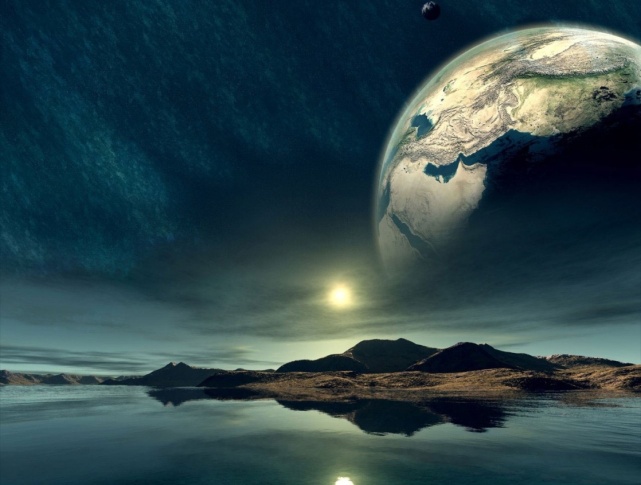 Задание № 2 – Отправляемся в путешествие.- Чтобы выбрать транспорт  для путешествия, нам нужно отгадать загадку и соединить точки от 1 до 9«Чудо птица-хвост,Прилетела в стаю звезд»- Ура! Поехали!- Давайте, посмотрим в калейдоскоп. Что же мы видим?-Ой, я вижу звезду!Звезда по имени – МАРИНА, звезда по имени – СВЕТАЗадание № 2 – Отправляемся в путешествие.- Чтобы выбрать транспорт  для путешествия, нам нужно отгадать загадку и соединить точки от 1 до 9«Чудо птица-хвост,Прилетела в стаю звезд»- Ура! Поехали!- Давайте, посмотрим в калейдоскоп. Что же мы видим?-Ой, я вижу звезду!Звезда по имени – МАРИНА, звезда по имени – СВЕТА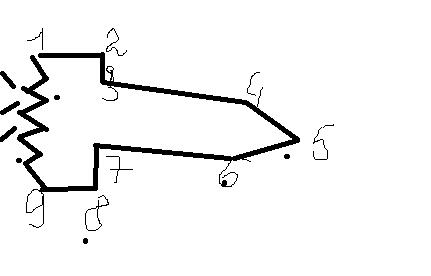 ракетаУчащиеся и педагог рассматривают звезду в телескопе и находят корону звезды со своим именем и надевают ее звезда по имени – ОЛЯ, звезда по имени – СТАС, звезда по имени – НАСТЯ, звезда по имени – РЕЗЕДА, звезда по имени – ВЕРОНИКАракетаУчащиеся и педагог рассматривают звезду в телескопе и находят корону звезды со своим именем и надевают ее звезда по имени – ОЛЯ, звезда по имени – СТАС, звезда по имени – НАСТЯ, звезда по имени – РЕЗЕДА, звезда по имени – ВЕРОНИКАПросмотр презентации «Звезды»Просмотр презентации «Звезды»Просмотр презентации «Звезды»Просмотр презентации «Звезды»Работа с подгруппой детей (Оля и Стас, Настя с учителем)( Резеда с воспитателем)Работа с подгруппой детей (Оля и Стас, Настя с учителем)( Резеда с воспитателем)Работа с подгруппой детей (Оля и Стас, Настя с учителем)( Резеда с воспитателем)Работа с подгруппой детей (Оля и Стас, Настя с учителем)( Резеда с воспитателем)Задание№ 3(порядок следования чисел в числовом ряду)- Сосчитайте: сколько звезд загорелось на небе? -Какая по счету звезда по имени – Марина находится в числовом ряду? -Звезда по имени – Света? -Звезда по имени – Оля? -Звезда по имени – Настя? -Звезда по имени – Стас? -Звезда по имени – Резеда? -Звезда по имени – Вероника? Задание№ 3(порядок следования чисел в числовом ряду)- Сосчитайте: сколько звезд загорелось на небе? -Какая по счету звезда по имени – Марина находится в числовом ряду? -Звезда по имени – Света? -Звезда по имени – Оля? -Звезда по имени – Настя? -Звезда по имени – Стас? -Звезда по имени – Резеда? -Звезда по имени – Вероника? Задание№ 3(порядок следования чисел в числовом ряду)- Сосчитайте: сколько звезд загорелось на небе? -Какая по счету звезда по имени – Марина находится в числовом ряду? -Звезда по имени – Света? -Звезда по имени – Оля? -Звезда по имени – Настя? -Звезда по имени – Стас? -Звезда по имени – Резеда? -Звезда по имени – Вероника? 7 звездперваявтораятретьячетвертаяпятая шестая седьмаяЗадание №4Расставить по порядку все числа от 1 до 7 3.      Закрепление и обобщение изученного материала.(умение решать простые примеры)-Учащиеся решают примеры в тетради и в презентации находят правильный ответ, щелчком мыши указывают и читают слово.Задание №4Расставить по порядку все числа от 1 до 7 3.      Закрепление и обобщение изученного материала.(умение решать простые примеры)-Учащиеся решают примеры в тетради и в презентации находят правильный ответ, щелчком мыши указывают и читают слово.Задание №4Расставить по порядку все числа от 1 до 7 3.      Закрепление и обобщение изученного материала.(умение решать простые примеры)-Учащиеся решают примеры в тетради и в презентации находят правильный ответ, щелчком мыши указывают и читают слово.учащиеся записывают на доске цифры или показывают их на линейке, а такжекарточки с цифрами -выкладывают на наборном полотнеЗадания для Резеды: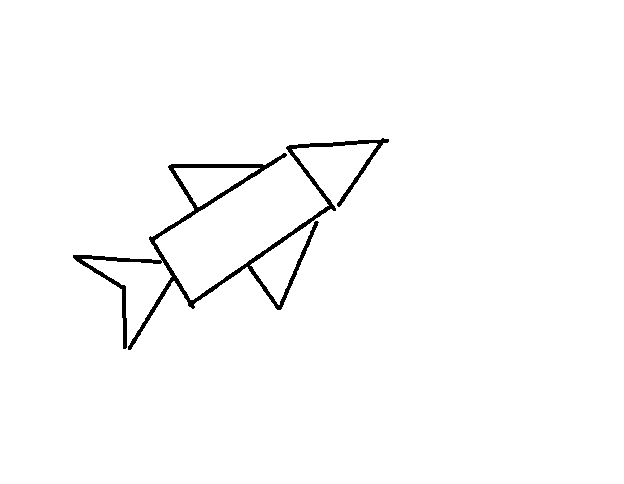 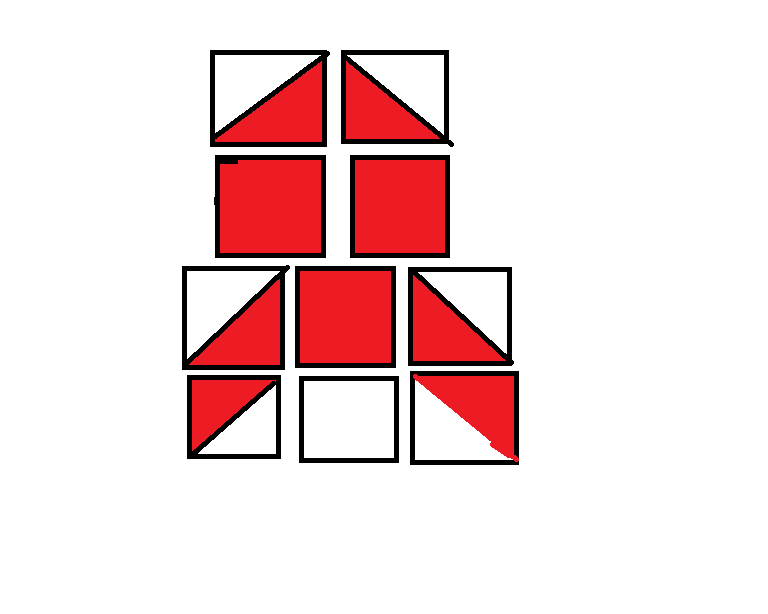 учащиеся записывают на доске цифры или показывают их на линейке, а такжекарточки с цифрами -выкладывают на наборном полотнеЗадания для Резеды:Деятельность воспитателяДеятельность воспитателя- Ребята, давайте поиграем. Я буду Звездочетом, а вы моими помощниками. (одеваю мантию и колпак) - Я старый, мудрый Звездочет,Веду планетам я учет,За ними в телескоп я наблюдаю, И о планетах все на свете знаю.-Но у меня проблема, ребята, я так долго наблюдал за разными планетами и звездами, что в голове у меня все перепуталось.  И я забыл,  как называется каждая планета. Вы поможете мне определить их названия?(открыть « космическую  дорожку» с планетами)Встали все планеты  друг за другом в ряд,Хотят проверить знания по счету у ребят.Кто планеты по порядку  сосчитает, Названья  всех планет - узнает! -Для того чтобы  подписать каждую планету, вам придется отправиться в космос. Не боитесь? А на чем можно полететь в космос? Вот  я как раз приготовил ракету, которую вы сделали на уроке ручного труда. На ней вы сможете долететь до любой планеты и прикрепить ее название, чтобы я их больше не забывал. Кто смелый, кто первый полетит? /одеть на ребенка шлем и защитную накидку, дать в руки ракету/В моей волшебной книге написано, что первая планета, если считать от солнца – Меркурий.     МЕРКУРИЙ – К СОЛНЦУ БЛИЖЕ ВСЕХ ПЛАНЕТ,   И ЖИЗНИ ТАМ ИЗ-ЗА ЖАРЫ  УЖАСНОЙ ТОЧНО НЕТ!-Стас, лети на первую планету, прикрепи ее название.……………………………………………………………………………………… /ребенок имитирует полет, прикрепляет надпись к 1-ой планете/Оля, а ты полетишь на  четвертую  планету, в моей волшебной книге говорится, что она называется Марс.МАРС  ХОТЬ И ОГНЕННОЙ ПЛАНЕТОЙ НАЗЫВАЮТ,ИССЛЕДОВАТЬ ЕЕ РАКЕТЫ ПОСЫЛАЮТ.А ВДРУГ НА МАРСЕ КТО-НИБУДЬ ЖИВЕТИ К НАМ НА ЗЕМЛЮ СВОЙ СИГНАЛ ПРИШЛЕТ?ЮПИТЕР – В ТЕЛЕСКОП ПОСМОТРИШЬ    ПРОСТО КРАСОТА!НА САМОМ ДЕЛЕ ВСЕ СМЕТАЮТ УРАГАННЫЕ ВЕТРА.УРАН – ХОЛОДНАЯ ПЛАНЕТА,ТАМ ОЧЕНЬ МАЛО СОЛНЕЧНОГО СВЕТАИ МИНУС 200 ГРАДУСОВ МОРОЗ,ТАМ ЗА СЕКУНДУ ОТМОРОЗИШЬ СЕБЕ НОС.Оля, а ты полетишь на  четвертую  планету, в моей волшебной книге говорится, что она называется Марс./ ребенок имитирует полет, прикрепляет надпись к 5-ой планете/………, ты полетишь на седьмую планету, она называется Уран. / ребенок имитирует полет, прикрепляет надпись к 7-ой планете/……., ты полетишь на  шестую планету, она называется Сатурн.САТУРН – ПЛАНЕТА ВОВСЕ НЕ ПРОСТАЯ,ВОКРУГ НЕГО ЕЩЕ КОЛЬЦО ЛЕТАЕТ!ВЕНЕРА! ТАКЖЕ НАЗЫВАЮТ  БОГИНЮ КРАСОТЫ,КАК ЖАЛЬ, ЧТО НА ВЕНЕРЕ НЕ РАСТУТ ЦВЕТЫ!НЕПТУН – ПЛАНЕТА ГОЛУБАЯ, КАК ВОДА,НО НЕТ ВОДЫ ТАМ, ЗАТО ОЧЕНЬ МНОГО ЛЬДА.САМАЯ ДАЛЬНЯЯ, САМАЯ МАЛАЯ –ЭТО ПЛАНЕТА ПЛУТОН,ОЧЕНЬ ХОЛОДНЫЙ И НЕУЮТНЫЙ,МРАЧНЫЙ КАКОЙ-ТО ОН.Правильно, это наша родная планета – Земля. Мы живем на Земле - мы земляне.САМАЯ КРАСИВАЯ ИЗ ВСЕХ ПЛАНЕТ – ЗЕМЛЯ!НАВЕРНО  ПОТОМУ, ЧТО ЗДЕСЬ ЖИВЕМ И ТЫ, И Я,НАВЕРНО ПОТОМУ, ЧТО НА ЗЕМЛЕ ПОЛНО ВОДЫ,РАСТУТ ДЕРЕВЬЯ И ПРЕКРАСНЫЕ САДЫ,И ВОЗДУХ ЧИСТЫЙ, СВЕЖИЙ ЕСТЬЧТОБ БЫЛО, ЧЕМ ДЫШАТЬ.ДАВАЙ ТАКОЙ КРАСИВОЮ ПЛАНЕТУ СОХРАНЯТЬ!  -А как вы можете сохранять красоту нашей планеты.-Садимся все вместе на ракету и возвращаемся домой – на Землю, а вот скафандр нам не потребуется, ведь на Земле прекрасный свежий воздух и температура комфортная. /дети и воспитатель имитируют полет, прикрепляют надпись к третьей планете/-Сколько всего планет в нашей солнечной системе?9 планет и Солнце, сколько всего получается небесных тел? Молодцы, отлично поработали, помогли Звездочету. За это я научу вас «звездной» считалке, она обязательно пригодится вам в играх.Презентация  Считалка «Лунный Звездочет»Подведение итогов урокаПрезентация -  «Полет человека в космос»Слайд  7 (слушание сказки о звездах)(подведение итогов урока)Слайд  8Интернет-ресурсы: картинки из сервера яндексСлайд  9Используемая литература:Т.А.Фалькович, Л.П. Барылкина Формирование математических представлений М. «Вако» 2005Е.В. Колесникова Математика для дошкольников М. 2003 Творческий центрТ.Д. Зинкевич-Евстигнеева, Л.А. Нисневич Как помочь «Особому ребенку» СПб 1998Л.Б. Баряева «Программа обучение учащихся с умеренной умственной и тяжелой умственной отсталостью» СПб ЦДК проф. Л.Б. Баряева 2007  «Воспитание и обучение детей и подростков» с тяжелыми и множественными нарушениями развития «Владос» Под ред. канд. псих. наук проф. И.М.Бгажноковой 2007г.Жигалкина Т.К. Игровые и занимательные задания по математике. М: Просвещение, 1989./ ребенок имитирует полет, прикрепляет надпись к 6-ой планете/……., ты полетишь на  вторую  планету, она называется Венера./ ребенок имитирует полет, прикрепляет надпись ко 2-ой планете/……., ты полетишь на  восьмую  планету, она называется Нептун./ ребенок имитирует полет, прикрепляет надпись к 8-ой планете/……., ты полетишь на  девятую  планету, она называется Плутон./ребенок имитирует полет, прикрепляет надпись к 9-ой планете/Ребята, посмотрите: одна планета осталась неподписанной. Посмотрите внимательно в телескоп, вы ее не узнаете?.........../ответы детей/